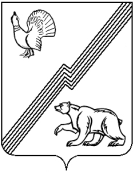 АДМИНИСТРАЦИЯ ГОРОДА ЮГОРСКАХанты-Мансийского автономного округа – Югры ПОСТАНОВЛЕНИЕот 									                      № О внесении изменений в постановление администрации города Югорска от 07.10.2013 №2906В связи с приведением в соответствие с постановлением Правительства Ханты-Мансийского автономного округа – Югры от 12.07.2013 № 247-п «О государственных и ведомственных целевых программах Ханты-Мансийского автономного округа – Югры» внести изменения в приложение 1 к постановлению администрации города Югорска от 07.10.2013      № 2906 «О муниципальных и ведомственных целевых программах города Югорска»:Пункт  21 раздела V изложить в новой редакции: «21. Управление экономической политики администрации города Югорска и департамент финансов администрации города Югорска в 2-х недельный срок со дня поступления проекта муниципальной программы осуществляют экспертизу и выдают заключение, содержащее оценку:соответствия муниципальной программы настоящему Порядку;соответствия программных мероприятий задачам и целям  муниципальной программы;соответствия сроков реализации муниципальной программы ее задачам;целевых показателей, характеризующих результаты реализации муниципальной  программы;эффективности механизма реализации, управления и контроля за ее исполнением.»2. Опубликовать постановление в газете «Югорский вестник» и разместить                                    на официальном сайте администрации города Югорска.3. Настоящее постановление вступает в силу после его официального опубликования         в газете «Югорский вестник».Глава администрации города Югорска                                             		           	  М.И. БодакНастоящий нормативный акт коррупциогенных факторов не содержит_______________________/И.В. ГрудцынаРассылка: всем органам и структурным подразделениям + заместителям главы администрацииПодразделениеДата  принятия  на согласованиеДолжность, ФИО принявшего на согласованиеподписьДата согласованияДолжность, ФИО, согласовав-шего проект НПАподписьУправление экономической политикиИ.В. ГрудцынаДепартамент финансовЛ.И. ГоршковаЮридическое управлениеА.В. БородкинЗаместитель главы администрации городаВ.А. Княжева